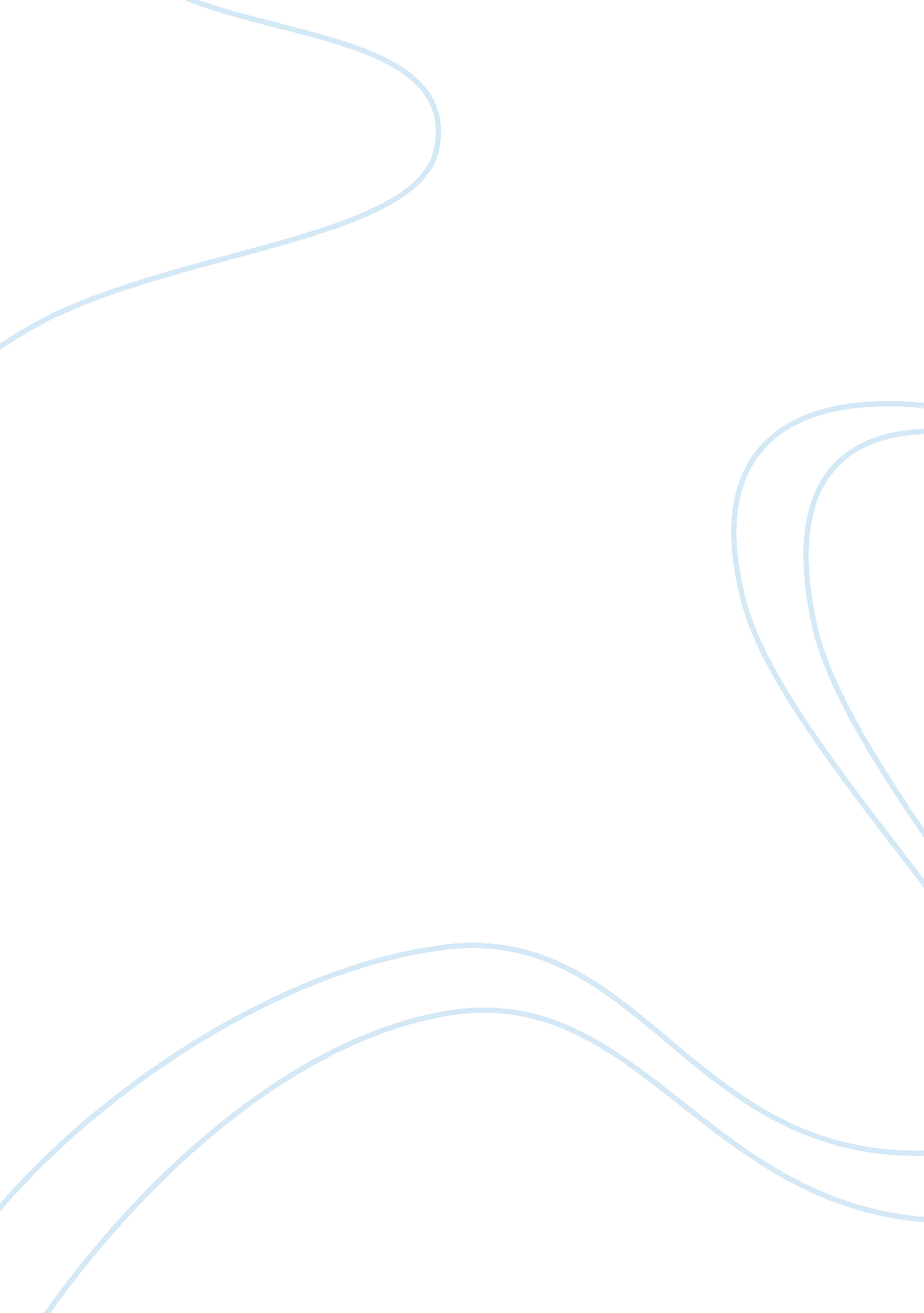 Feedback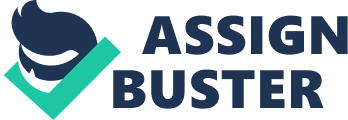 PROFORMA 7: Feedback from Other Professionals on Day to Day Practice on Placement: Additional Evidence Other professionals may wish to provide feedback on the student’s practice on placement (such as the student’s practice in multi-professional team meetings, case conferences or on joint visits). The practitioner providing the feedback is not required to be a registered social worker. This template can be used for other professionals to provide feedback to the student. It should not be used by the student’s Practice Educator. The Practice Educator may use this feedback to contribute to the holistic assessment of capability of the student. 
Section 1 Professional providing feedback to complete 
Name of Student 
mimi 
Name & role of the professional providing feedback 
Children and family worker 
Brief description of the student’s practice about which feedback is being provided 
Planting cress , scheme activity for children 
Date 
Comments on the student’s capability taking into account the level of the student. The descriptors below outline end-of-placement expectations of first and final placement students 
By the end of the first placement student social work should demonstrate effective use of knowledge, skills and commitment to core values in social work in a given setting in predominantly less complex situations, with supervision and support. They will have demonstrated capacity to work with people and situations where there may not be simple clear-cut solutions. 
By the end of last placement student social workers should have demonstrated the knowledge, skills and values to work with a range of user groups, and the ability to undertake a range of tasks at a foundation level, the capacity to work with more complex situations; they should be able to work more autonomously, whilst recognising that the final decision will still rest with their supervisor; they will seek appropriate support and supervision. 
Comments 
Mimi instructed the children with clarity about the activity and how to care for it afterwards (name and brief instruction on the plastic cup) she displayed patience when reminding the children how much water/seeds where needed. Even after they had completed the task (wanted more seeds) an understanding of the differences in age and ability was reflected in her approach – giving me or less where necessary. 
Mimi respected the children wishes by allowing then not to participate if they didn’t want to, health and safety was adhered to by Mimi ensuring that hands where washed after the activity and area was swept clean and all traces of debris cleared. 
She provided alternative activity for the children where needed. 
Section 2 Student Social Worker to complete after receiving feedback from another professional 
Complete after reading the other professional’s feedback 
Comments and critical reflection on the feedback given by the professional. Consider also the implications for own professional development 
I would consider the feedback given by the professional as an apt assessment of my engagement in social work activity throughout my placement period. Indeed, I concur that the instructor guided me well through the activities. We held several close meetings with the qualified social worker, and I must confess it was quite intimate. Never have I engaged a qualified person in his/her field in a close discussion. I would confess it was the first time. Nevertheless, I composed myself and managed to participate objectively in the discussions. I am glad to note that the qualified social worker under whom I was working acknowledged that I followed all her instructions. The positive comments would go a long way in boosting my confidence and self esteem. Social work is about providing support to vulnerable population groups. It is a great honour to provide guidance to children, the elderly, mental illness patients, and drug and alcohol abusers. The effect social workers have in their lives is immense. In light of this, I have always dreamed of becoming the best social worker I can ever be. In retrospect, working with children is a great learning opportunity. Not only do children learn faster, but also make mistakes a lot more often. The experience was worth the effort as I also learnt a lot that I would otherwise not have known. Therefore, such encouraging feedback from a qualified person in the field helps to fuel the desire in me to excel in my field. Not only in theory but also in practice as I actively touch other people’s lives. 